                                                                                            Утверждаю»                      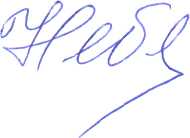                                                                    Директор МБОУ «СОШ №175»                                                        Небесная В.И. Календарный план спортивных мероприятий на 2020-2021 учебный годМБОУ «СОШ № 175»МероприятияСрокиОтветственныеЗарничка 5-8 кл.Сентябрь 2020г.Учителя физ. культуры, преподаватель ОБЖ.Общешкольная зарядка на свежем воздухеСентябрь, майУчителя физ. культуры, классные  руководители.Проведение соревнований школьного этапа «Президентские спортивные игры»:Волейбол, баскетбол, легкая атлетика,настольный теннис, плавание.Январь февраль 2021г. Учителя физ. культуры, кл. рук. Руководитель ШСКПроведение соревнований школьного этапа «Президентские состязания»:Спорт. многоборье, эстафетный бег, дартс, шахматыПо графику УОДо 12.02.21г.1-11кл.Учителя физ. культуры, кл. рук.Руководитель ШСКмуниципальный этап Президентских спортивных игр февраль –март 2021Учителя физ. культуры, кл. рук.Руководитель ШСКмуниципальный этап Президентских состязаний  март –апрель 2021;Учителя физ. культуры.Руководитель ШСКрегиональный этап Президентских состязаний  май 2021;Учителя физ. культуры.Руководитель ШСКСпартакиада учащихся 9-11 кл.В течение года                (по плану)Учителя физ. культуры, преподаватель ОБЖ.Общешкольные соревнования по легкой атлетике среди 1-11 классовсентябрь 2020Учителя физ. культуры, классные  руководители. Декада физкультуры и спортаФевраль 2021Учителя физ. культуры, кл. рук., мед. раб., педагог-организаторОбщешкольные соревнования по настольному теннису 4- 11 классов.Октябрь 2020Учителя физ. культуры, кл. рук.День здоровьяВ конце 1, 3 четвертиУчителя физ. культуры, кл. рукСоревнования по баскетболу для учащихся 5-7 классовноябрь-декабрь2020Учителя физ. культуры, кл. рукВеселые старты с элементами баскетбола среди 1-4 классовДекабрь 2020Учителя физ. культуры, кл. рукЗимние забавы 2-4 кл.Декабрь 2020Учителя физ. культуры, кл. рукОбщешкольные соревнования по волейболу среди 8-11 кл. классовянварь-февраль2021Учителя физ. культуры, кл. рукЛыжный кросс для учащихся 5-9 классовФевраль 2021Учителя физ. культуры, кл. рукКонкурс «Строя и песни»Февраль 2021Учителя физ. культуры, кл. рук., учитель ОБЖИгра пионербол среди учащихся 1-4 классовМарт 2021Учителя физ. культуры, кл. рукОбщешкольные соревнования по шахматам и шашкам среди 1-9 классовАпрель 2021Учителя физ.культуры, кл.рукОбщешкольные соревнования по мини футболу среди 5-9 классовСентябрь, майУчителя физ. культуры, кл. рукКросс «В здоровом теле здоровый дух». 2-11 классов.Сентябрь, майУчителя физ. культуры, кл. рукГородская легкоатлетическая эстафетаМай 2021Учителя физ. кул-ры, руководитель ШСКОрганизация социально-значимой деятельности в летний периодИюнь 2021учителя физ. культуры, кл. рукОрганизация спортивно-массовой работы в лагере дневного пребывания детей июньНачальник лагеря, учителя физ. Культуры.